КАЛЕНДАРЬ ПРОФИЛАКТИЧЕСКИХ ПРИВИВОК РЕБЕНКА ОТ 0 ДО 7 ЛЕТКАЛЕНДАРЬ ПРОФИЛАКТИЧЕСКИХ ПРИВИВОК РЕБЕНКА ОТ 0 ДО 7 ЛЕТКАЛЕНДАРЬ ПРОФИЛАКТИЧЕСКИХ ПРИВИВОК РЕБЕНКА ОТ 0 ДО 7 ЛЕТКАЛЕНДАРЬ ПРОФИЛАКТИЧЕСКИХ ПРИВИВОК РЕБЕНКА ОТ 0 ДО 7 ЛЕТКАЛЕНДАРЬ ПРОФИЛАКТИЧЕСКИХ ПРИВИВОК РЕБЕНКА ОТ 0 ДО 7 ЛЕТКАЛЕНДАРЬ ПРОФИЛАКТИЧЕСКИХ ПРИВИВОК РЕБЕНКА ОТ 0 ДО 7 ЛЕТКАЛЕНДАРЬ ПРОФИЛАКТИЧЕСКИХ ПРИВИВОК РЕБЕНКА ОТ 0 ДО 7 ЛЕТКАЛЕНДАРЬ ПРОФИЛАКТИЧЕСКИХ ПРИВИВОК РЕБЕНКА ОТ 0 ДО 7 ЛЕТКАЛЕНДАРЬ ПРОФИЛАКТИЧЕСКИХ ПРИВИВОК РЕБЕНКА ОТ 0 ДО 7 ЛЕТКАЛЕНДАРЬ ПРОФИЛАКТИЧЕСКИХ ПРИВИВОК РЕБЕНКА ОТ 0 ДО 7 ЛЕТКАЛЕНДАРЬ ПРОФИЛАКТИЧЕСКИХ ПРИВИВОК РЕБЕНКА ОТ 0 ДО 7 ЛЕТВОЗРАСТВирусный гепатит ВТуберкулезПневмо-кокковая инфекцияДифтерия, коклюш, столбнякГемофильная инфекцияПолиомиелитКорь, краснуха, паротитРеакция Манту  (Д-тест)ГриппВетряная оспаПервые 24 часа жизни1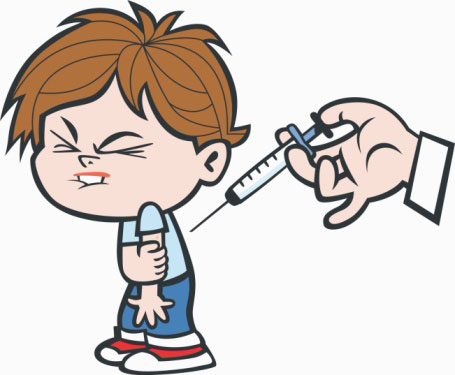 Первые 3-7 дней жизни211 месяц32 месяца13 месяца1114.5 месяца22226 месяцев4333ежегодно112 месяцев51ежегодно14 месяцев115 месяцев318 месяцев44420 месяцев56 лет227 лет5КАЛЕНДАРЬ ПРОФИЛАКТИЧЕСКИХ ПРИВИВОК РЕБЕНКА ОТ 0 ДО 7 ЛЕТКАЛЕНДАРЬ ПРОФИЛАКТИЧЕСКИХ ПРИВИВОК РЕБЕНКА ОТ 0 ДО 7 ЛЕТКАЛЕНДАРЬ ПРОФИЛАКТИЧЕСКИХ ПРИВИВОК РЕБЕНКА ОТ 0 ДО 7 ЛЕТКАЛЕНДАРЬ ПРОФИЛАКТИЧЕСКИХ ПРИВИВОК РЕБЕНКА ОТ 0 ДО 7 ЛЕТКАЛЕНДАРЬ ПРОФИЛАКТИЧЕСКИХ ПРИВИВОК РЕБЕНКА ОТ 0 ДО 7 ЛЕТКАЛЕНДАРЬ ПРОФИЛАКТИЧЕСКИХ ПРИВИВОК РЕБЕНКА ОТ 0 ДО 7 ЛЕТКАЛЕНДАРЬ ПРОФИЛАКТИЧЕСКИХ ПРИВИВОК РЕБЕНКА ОТ 0 ДО 7 ЛЕТКАЛЕНДАРЬ ПРОФИЛАКТИЧЕСКИХ ПРИВИВОК РЕБЕНКА ОТ 0 ДО 7 ЛЕТКАЛЕНДАРЬ ПРОФИЛАКТИЧЕСКИХ ПРИВИВОК РЕБЕНКА ОТ 0 ДО 7 ЛЕТКАЛЕНДАРЬ ПРОФИЛАКТИЧЕСКИХ ПРИВИВОК РЕБЕНКА ОТ 0 ДО 7 ЛЕТКАЛЕНДАРЬ ПРОФИЛАКТИЧЕСКИХ ПРИВИВОК РЕБЕНКА ОТ 0 ДО 7 ЛЕТВОЗРАСТ/инфекцииВирусный гепатит ВТуберкулезПневмо-кокковая инфекцияДифтерия, коклюш, столбнякГемофильная инфекцияПолиомиелитКорь, краснуха, паротитРеакция Манту  (Д-тест)ГриппВетряная оспаПервые 24 часа жизни1Первые 3-7 дней жизни211 месяц32 месяца13 месяца1114.5 месяца22226 месяцев4333ежегодно112 месяцев51ежегодно14 месяцев115 месяцев318 месяцев44420 месяцев56 лет227 лет5КАЛЕНДАРЬ ПРОФИЛАКТИЧЕСКИХ ПРИВИВОК РЕБЕНКА ОТ 0 ДО 7 ЛЕТКАЛЕНДАРЬ ПРОФИЛАКТИЧЕСКИХ ПРИВИВОК РЕБЕНКА ОТ 0 ДО 7 ЛЕТКАЛЕНДАРЬ ПРОФИЛАКТИЧЕСКИХ ПРИВИВОК РЕБЕНКА ОТ 0 ДО 7 ЛЕТКАЛЕНДАРЬ ПРОФИЛАКТИЧЕСКИХ ПРИВИВОК РЕБЕНКА ОТ 0 ДО 7 ЛЕТКАЛЕНДАРЬ ПРОФИЛАКТИЧЕСКИХ ПРИВИВОК РЕБЕНКА ОТ 0 ДО 7 ЛЕТКАЛЕНДАРЬ ПРОФИЛАКТИЧЕСКИХ ПРИВИВОК РЕБЕНКА ОТ 0 ДО 7 ЛЕТКАЛЕНДАРЬ ПРОФИЛАКТИЧЕСКИХ ПРИВИВОК РЕБЕНКА ОТ 0 ДО 7 ЛЕТКАЛЕНДАРЬ ПРОФИЛАКТИЧЕСКИХ ПРИВИВОК РЕБЕНКА ОТ 0 ДО 7 ЛЕТКАЛЕНДАРЬ ПРОФИЛАКТИЧЕСКИХ ПРИВИВОК РЕБЕНКА ОТ 0 ДО 7 ЛЕТКАЛЕНДАРЬ ПРОФИЛАКТИЧЕСКИХ ПРИВИВОК РЕБЕНКА ОТ 0 ДО 7 ЛЕТКАЛЕНДАРЬ ПРОФИЛАКТИЧЕСКИХ ПРИВИВОК РЕБЕНКА ОТ 0 ДО 7 ЛЕТВОЗРАСТ/инфекцииВирусный гепатит ВТуберкулезПневмо-кокковая инфекцияДифтерия, коклюш, столбнякГемофильная инфекцияПолиомиелитКорь, краснуха, паротитРеакция Манту  (Д-тест)ГриппВетряная оспаПервые 24 часа жизни1Первые 3-7 дней жизни211 месяц32 месяца13 месяца1114.5 месяца22226 месяцев4333ежегодно112 месяцев51ежегодно14 месяцев115 месяцев318 месяцев44420 месяцев56 лет227 лет5КАЛЕНДАРЬ ПРОФИЛАКТИЧЕСКИХ ПРИВИВОК РЕБЕНКА ОТ 0 ДО 7 ЛЕТКАЛЕНДАРЬ ПРОФИЛАКТИЧЕСКИХ ПРИВИВОК РЕБЕНКА ОТ 0 ДО 7 ЛЕТКАЛЕНДАРЬ ПРОФИЛАКТИЧЕСКИХ ПРИВИВОК РЕБЕНКА ОТ 0 ДО 7 ЛЕТКАЛЕНДАРЬ ПРОФИЛАКТИЧЕСКИХ ПРИВИВОК РЕБЕНКА ОТ 0 ДО 7 ЛЕТКАЛЕНДАРЬ ПРОФИЛАКТИЧЕСКИХ ПРИВИВОК РЕБЕНКА ОТ 0 ДО 7 ЛЕТКАЛЕНДАРЬ ПРОФИЛАКТИЧЕСКИХ ПРИВИВОК РЕБЕНКА ОТ 0 ДО 7 ЛЕТКАЛЕНДАРЬ ПРОФИЛАКТИЧЕСКИХ ПРИВИВОК РЕБЕНКА ОТ 0 ДО 7 ЛЕТКАЛЕНДАРЬ ПРОФИЛАКТИЧЕСКИХ ПРИВИВОК РЕБЕНКА ОТ 0 ДО 7 ЛЕТКАЛЕНДАРЬ ПРОФИЛАКТИЧЕСКИХ ПРИВИВОК РЕБЕНКА ОТ 0 ДО 7 ЛЕТКАЛЕНДАРЬ ПРОФИЛАКТИЧЕСКИХ ПРИВИВОК РЕБЕНКА ОТ 0 ДО 7 ЛЕТКАЛЕНДАРЬ ПРОФИЛАКТИЧЕСКИХ ПРИВИВОК РЕБЕНКА ОТ 0 ДО 7 ЛЕТВОЗРАСТ/инфекцииВирусный гепатит ВТуберкулезПневмо-кокковая инфекцияДифтерия, коклюш, столбнякГемофильная инфекцияПолиомиелитКорь, краснуха, паротитРеакция Манту  (Д-тест)ГриппВетряная оспаПервые 24 часа жизни1Первые 3-7 дней жизни211 месяц32 месяца13 месяца1114.5 месяца22226 месяцев4333ежегодно112 месяцев51ежегодно14 месяцев115 месяцев318 месяцев44420 месяцев56 лет227 лет5